ПРОФЕСИОНАЛНА ОРИЈЕНТАЦИЈА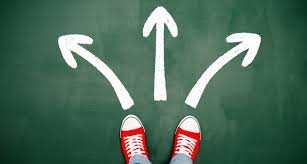 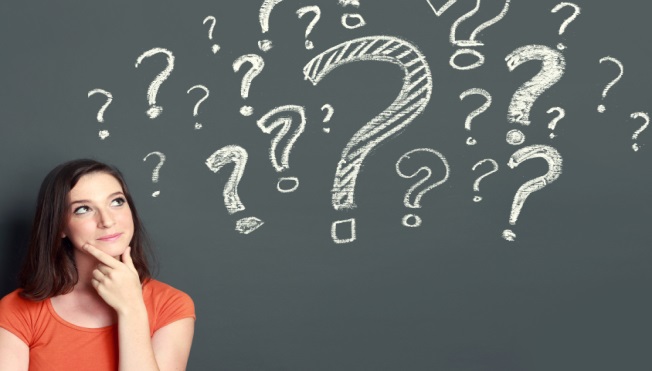 Поштованиосмаци,Ванредно стање у нашој земљи прекинуло је многе започете активности везане за Ваш завршетак основне школе и упис у средњу школу. Велики број активности из области професионалне оријентације започели смо, али нисмо успели да их завршимо до краја. Пошто је избор средње школе изузетно важан за сваког од Вас покушаћемо на овај начин да Вам помогнемо и олакшаморешавање  питања и дилема око избора средње школе...Упућујемо Вас на„Водич“ за избор занимања који можете наћи на сајту Националне службе  за запошљавања Републике Србије. Пажљиво прочитајте „Водич“ коме ћете приступити преко следећег линка:http://www.vodiczaosnovce.nsz.gov.rs/pdf/vodic_za_izbor_zanimanja.pdfБило би добро и  да попуните упитнике који ће Вам дати информације о Вашим способностима и интересовањима, као и о неким особинама личности. Приступићете им преко линка:http://www.vodiczaosnovce.nsz.gov.rs/Избор средње школе и образовног профила је изузетно озбиљан и одговоран задатак.Сигуран начинкоји ће Вам обезбедити  непогрешив избор средње школе и образовног профила не постоји, али је  важно да не изаберете одређену средњу школу само зато што Вам је најближа, или зато што је исту школу завршио неко кога познајете, или ће је, можда, уписати неко из Вашег друштва. Одлука о будућој школи биће боља ако се што више информишете о жељеном смеру и занимању Да бисте одабрали школу која Вам највише одговара неопхпдно је да се ускладе неки важни фактори: ВАШЕ СПОСОБНОСТИ, ИНТЕРЕСОВАЊА, НЕКЕ ОСОБИНЕ ЛИЧНОСТИ И УСПЕХ ИЗ ОСНОВНЕ ШКОЛЕ.Само добар склад наведених фактора утицаће на то да свако од Вас буде задовољан избором школе и смера, да буде мотивисан да учи и ради, као и да превазилази препреке које су нормалне и очекиване у школовању.Свакозанимањеима и добре и лошестране.Билоби добродасеунапредприпремитенатодажељенапрофесијапоредоногаштоВасинтересујеима и „мање лепу“ страну. Можемо слободно рећи да ниједно занимање није идеално.         Покушајтедасмањитемогућностпогрешногизборашколе, јерсвакагрешкаможепостативеликипроблемнесамозаученикавећ и зањеговеродитеље.Многапсихолошкаистраживањауказујунатодасууспех у школи и задовољствоизборомшколефакторикојидоприноседобромменталномздрављу сваког адолесцента.Желим Вам много среће у даљем школовању!                                                                               Психолог, Снежана Родић